МИССИЯ ОПОП СПЕЦИАЛЬНОСТИ 31.05.03 СТОМАТОЛОГИЯ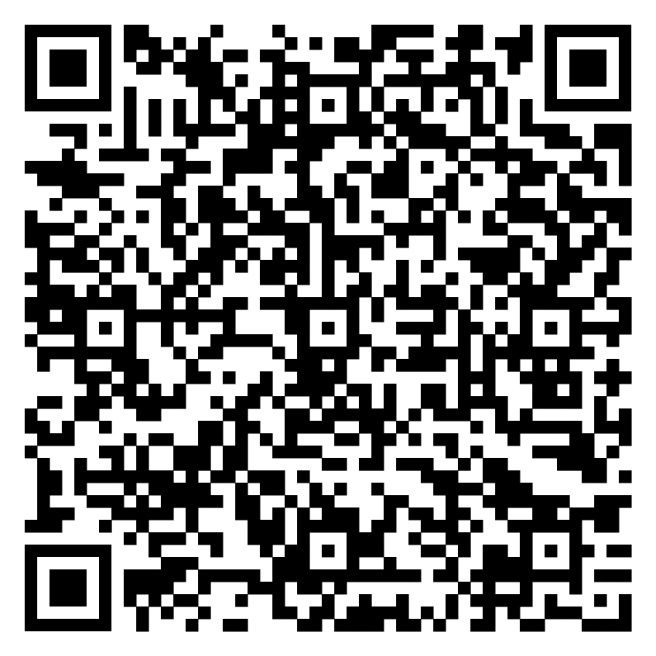 